Министерство сельского хозяйства Российской ФедерацииФедеральное государственное бюджетное образовательное учреждение высшего образования «Ижевская государственная сельскохозяйственная академия»Кафедра «Энергетики и электротехнологии»П.Л. ЛекомцевКУРСОВОЕ ПРОЕКТИРОВАНИЕ ПО ЭЛЕКТРОТЕХНОЛОГИИучебное пособие для студентов ФНПОИжевск   2019СодержаниеВВЕДЕНИЕРазвитие сельскохозяйственного производства связано с широким потреблением тепловой энергии в процессах обработки материалов, создания микроклимата, получения искусственного  холода. Наиболее универсальными источниками тепловой энергии в современных технологиях являются электронагревательные установки. Повышение эффективности использования электронагрева и совершенствование нагревательных установок требует подготовки высококвалифицированных специалистов, глубоко понимающих физические процессы электронагрева. Целью курсовой работы является:закрепление, углубление и обобщение знаний, полученных студентами во время изучения курса «Электротехнология»;развитие навыков самостоятельного решения инженерных задач по применению  электротехнологии в процессах сельскохозяйственного производства.На основе новейших достижений науки и техники в области электротехнологии необходимо разработать наиболее прогрессивные электронагревательные установки. При этом решения, принятые в работе, должны отличаться экономической эффективностью. Выполнение курсовой работы должно продемонстрировать знания студентов:устройства, работы, технических данных, способов управления и автоматизации  электротехнологического оборудования;умение студентов:обосновывать технико-экономическими расчетами применение электронагрева и электротехнологии в технологических процессах сельского хозяйства;производить расчет и проектирование устройств электронагрева и электротехнологии с использованием современных расчетных методов и вычислительной техники;разрабатывать способы управления и автоматизации электротермических установок.При выполнении курсовой работы используется патентная документация, учебная и справочная литература, руководящие материалы по проектированию, а также другая научно-техническая литература.1. ИСХОДНЫЕ ДАННЫЕ И ОБЪЕМ ПРОЕКТИРОВАНИЯВ качестве объекта проектирования принимаются электротермические установки различного назначения или животноводческие и птицеводческие помещения.Проектирование электротермических установок животноводческих помещений.Исходными данными для проектирования служат:1) типовой проект животноводческого помещения; 2) температура и относительная влажность животноводческого помещения и окружающей среды; 3) компоновка ТЭНов в нагревательном блоке электрокалорифера;    В расчетно-пояснительной записке рекомендуется выделять следующие разделы: введение; расчет тепловой нагрузки животноводческих помещений; расчет системы вентиляции; тепловой и конструктивный расчет нагревательного блока электрокалорифера; расчет внутренних силовых сетей и выбор ПЗА.Варианты заданий приводятся в приложении А.Объем расчетно-пояснительной записки составляет 15...20 страниц.     В графической части, на листе формата А1, представляются принципиальные электрические схемы управления и автоматизации. Пояснительная записка и чертежи оформляются согласно требованиям, приведенным в приложении Б.2.РАСЧЕТ ЭЛЕКТРОТЕРМИЧЕСКИХ УСТАНОВОКЖИВОТНОВОДЧЕСКИХ ПОМЕЩЕНИЙ2.1 Расчет электрокалориферной установки 2.1.1 Расчет тепловой нагрузки         животноводческих помещенийТепловой поток системы отопления и вентиляции определяют из уравнения теплового баланса                ,       	(2.1) где Фог, Фв и Фж – соответственно тепловые потоки теряемые через ограждения, на нагрев вентиляционного воздуха и  тепловой  поток,  поступающий   от животных, ВтТепловой поток через ограждения можно определить по выражению	,	(2.2)где qо – удельная тепловая характеристика помещения, характеризует количество теплоты, теряемого наружной поверхностью помещения 1 м3 при разнице температур наружного и внутреннего воздуха 1 оС, Вт/(м3оС), (приложение В.1); Vн – объем помещения по наружному  обмеру, м3; tв и tн – соответственно температуры наружного и  внутреннего воздуха, оС.Тепловой поток, теряемый на нагрев приточного воздуха	,	(2.3)где L – расчетный воздухообмен помещения, м3/ч; св – удельная теплоемкость воздуха, св = 1 кДж/(кгоС);  - расчетная плотность воздуха после калорифера, кг/м3.Расчетный воздухообмен определяют из условия понижения концентрации углекислоты и водяных паров в воздухе помещения.Расход приточного воздуха, необходимого для понижения концентрации углекислоты, вычисляют по формуле		(2.4)где 1,2 – коэффициент, учитывающий количество СО2, выделяемое подстилкой при ее разложении; с количество СО2, выделяемое одним животным (птицей), л/ч; (приложения В.2, В.4); n - количество животных (птицы) в помещении; с1- предельно допустимая концентрация СО2  в воздухе помещения, л/м3; (в коровниках, телятниках и птичниках с1 не более 2,5 л/м3, в свинарниках – 2,0 л/м3); с2- концентрация СО2 в наружном воздухе. В сельской местности  с2 = 0,3 ... 0,4 л/м3.Расход  приточного воздуха, необходимого  для удаления водяных паров, находят по формуле		(2.5)где W - масса влаги, выделяющейся в помещении, г/ч; dв и dн - влагосодержание  внутреннего и наружного  приточного воздуха, г/кг;   - расчетная плотность воздуха в помещении, кг/м3.Плотность воздуха зависит от температуры и атмосферного давления	, 	(2.6)где  p – расчетное  барометрическое  давление  в  данном районе, кПа; t – расчетная температура воздуха, оС;  99,3 - расчетное барометрическое давление для Центрального района России, кПа.Значения dв и dн определяют при помощи Hd-диаграммы для влажного воздуха (приложение Г) по соответствующим значениям температур и относительной  влажности внутреннего и наружного воздуха.Суммарные выделения влаги в помещении для животных подсчитывают по формуле	. 	(2.7)Влагу, выделяемую животными, определяют по выражению	,	(2.8)где N – количество половозрастных групп; ni - число животных с одинаковым выделением водяных паров (в i-й половозрастной группе);  Wi  - выделение водяных паров одним животным, г/ч, (приложение В.2); kt- коэффициент,  учитывающий изменение  количества  выделяемых животными водяных паров в зависимости от температуры внутри  помещения (приложение В.3).Влага, испаряющаяся с мокрых поверхностей помещения (пол, поилки, кормушки и др.)	,	(2.9)где  - коэффициент,  равный 0,1...0,125 для коровников и  телятников, 0,1...0,3 для свинарников. Большие значения  относятся к помещениям с недостаточным количеством или полным отсутствием подстилки при неудовлетворительной работе канализации.Выделения влаги в птичнике	.	(2.10)Масса  водяных  паров Wпт,  выделяемых  птицей 	,	(2.11)где ni – число  птиц  с  одинаковым  выделением  водяных паров; mi - живая масса одной птицы, кг; wi - выделение водяных паров на 1 кг живой массы птицы, г/ч (приложение В.4); kt  - коэффициент,  учитывающий  изменение  количества выделяемых птицей водяных паров в зависимости от температуры внутри помещения (приложение В.5).Масса влаги Wпом, испаряющейся из помета	,	(2.12)где Pпом - среднесуточный выход помета от одной птицы (у взрослых кур яичного направления Pпом = 240 г,  кур мясного направления - 290 г, индеек - 430 г, уток - 550 г, гусей - 600 г);  z - коэффициент, учитывающий усушку помета (для кур и индеек z = 0,7, для уток z = 0,74).Массу испаряющейся с мокрых поверхностей помещения  влаги Wисп, берут равной Wисп =0,1Wпт.Необходимый воздухообмен, L, для животноводческого или птицеводческого помещения принимается по наибольшей из двух величин:      или .Правильность расчета проверяют по кратности воздухообмена K	,                                       	(2.13)где V - внутренний объем помещения, м3. Кратность воздухообмена в животноводческих фермах для холодного периода года должна быть K = 3...5, в птичниках K = 10...12.Тепловой поток, выделяемый животными		(2.14)где n - число животных с одинаковым выделением свободной теплоты; qт - поток свободной теплоты, выделяемой одним животным, Вт, (приложение В.2); kt - коэффициент, учитывающий изменение количества выделенной животными теплоты в зависимости от температуры  воздуха  внутри помещения (приложение В.3).Поток свободной теплоты, выделяемой птицей,		(2.15)где n - число птиц с одинаковым выделением свободной теплоты; m - живая масса одной птицы,  кг, (приложение В.4); qт - поток свободной теплоты, выделяемый 1 кг живой массы птицы, Вт, (приложение В.4); kt - коэффициент, учитывающий изменение количества выделенной птицей теплоты в зависимости  от  температуры  воздуха внутри  помещения, (приложение В.5).Величины тепловых потоков, теряемых через ограждения и на подогрев приточного воздуха, а также воздухообмен по влаговыделениям зависят от температуры наружного воздуха. Установленную мощность отопительных установок и подачу вентилятора определяют при минимальной расчетной температуре наружного воздуха tн, соответствующей данной климатической зоне.Общую мощность системы отопления определяют по выражению	,	(2.16)где  - к.п.д. калорифера,  = 0,90…0,98.Количество  и  мощность  калориферных  установок выбирают из следующих соображений: в животноводческом помещении устанавливают не менее двух калориферных установок  для  обеспечения  надежности  отопления  и  равномерного  распределения приточного воздуха в помещении; мощность     одного     электрокалорифера   должна    быть  в  пределах 10…40 кВт. При  мощностях меньших  10 кВт расчетное количество калориферов  оказывается  слишком  большим, а  при  мощностях  более  40 кВт возникают  значительные  трудности  при  конструктивном  расчете  калорифера.Мощность одного калорифера  равна	,	(2.17)подача одного вентилятора	,	(2.18)где n – количество электрокалориферных установок; kп – поправочный коэффициент на подсосы воздуха в воздуховодах (для стальных, пластмассовых  и  асбоцементных воздуховодов длиной до 50 м – 1,1, в остальных случаях – 1,15).2.1.2 Выбор вентиляторов    Вентиляторы подбирают по подаче и полному давлению, которое должен развивать вентилятор.Расчетное полное давление, Hв, которое должен развивать вентилятор, складывается из потерь давления в вентиляционной системе, H, и потерь давления в калорифере, hк 		(2.19)Аэродинамическое сопротивление электрокалорифера, содержащего три секции ТЭНов составляет 250 Па.Необходимую мощность на валу электродвигателя  для  привода вентилятора подсчитывают по формуле		(2.20)где в  - КПД вентилятора, принимаемый по его характеристике; п - КПД передачи (при непосредственной насадке колеса вентилятора на  вал электродвигателя   п =1, для муфтового соединения п = 0,98, для клиноременной передачи              п  = 0,95).Установленную мощность электродвигателя определяют по формуле		(2.21)где  kз  - коэффициент запаса мощности, принимают для центробежных вентиляторов kз = 1,1…1,3.Электродвигатель выбирают по каталогу.    Пример 1. Рассчитать мощность системы отопления коровника на 200 голов привязного содержания. Средний уровень удоя за лактацию 10 л, средняя живая масса 400 кг. Размеры коровника по наружному обмеру: длина 80 м, ширина 20 м, высота стен 2,5 м, высота по коньку 5 м. Длина стойлового помещения 70 м. Толщина стен 0,3 м, перекрытий – 0,2 м. Расчетные параметры наружного и внутреннего воздуха: tн = -30 оС, н = 85%,       tв = 10 оС, в = 75%, барометрическое давление 99,3 кПа.Решение.Объем помещения по наружному обмеру м3Тепловой поток через ограждения. Удельная тепловая характеристика коровника  q0 = 0,174 Вт/(м3оС) (приложение В.1). ВтВоздухообмен по углекислоте.Количество СО2, выделяемое одним животным с = 87 л/ч (приложение В.2).  м3/ч.Воздухообмен по влаговыделениям.Масса влаги, выделяемая одним животным W = 265 г/ч.Влага, выделяемая животными г/ч.Влага, испаряющаяся с мокрых поверхностей г/ч.Суммарные влаговыделения г/ч.Влагосодержание наружного и внутреннего воздуха определяем по Hd-диаграмме. При tн = -30 оС, н = 85%,  dн = 0,4 г/кг, при  tв = 10 оС, в = 75%,  dв = 5,6 г/кг.Плотность воздуха в помещении кг/м3.Воздухообмен, необходимый для удаления водяных паров м3/ч.Принимаем воздухообмен по углекислоте, как наибольший м3/ч.Внутренний объем помещения м3.Кратность воздухообмена,что соответствует нормам.Тепловой поток, теряемый на нагрев приточного воздуха  Вт      Тепловой поток, поступающий от одного животного qт = 463 Вт.Общий тепловой поток, выделяемый животными Вт.Тепловой поток системы отопления Вт.Общая мощность системы отопления Вт.Мощность одного калорифера кВт.Подача одного вентилятора м3/ч.2.1.3 Тепловой и конструктивный расчет                   нагревательного блока электрокалорифера Тепловой расчет нагревательных элементовВ качестве  нагревательных  элементов в электрокалориферах  используют трубчатые электронагреватели (ТЭН), смонтированные  в  единый  конструктивный  блок. В  задачу  теплового  расчёта  блока  ТЭНов  входит  определение количества ТЭНов в блоке и  действительной  температуры  поверхности  нагревательного  элемента. Результаты  теплового  расчёта  используют  для  уточнения  конструктивных  параметров  блока.Мощность одного ТЭНа определяют исходя из мощности калорифера  Pк и числа ТЭНов z, установленных в калорифере.	.	(2.22)Число ТЭНов z принимают кратным 3, причем мощность одного ТЭНа не должна превышать 3…4 кВт. ТЭН подбирают по паспортным данным (приложения Д).По конструктивному исполнению различают блоки с коридорной и шахматной компоновкой ТЭНов (рисунок 3.1).Для  первого  ряда  нагревателей  скомпонованного  нагревательного  блока  должно  выполняться  условие:	  оС,	(2.23)где tн1  -  действительная  средняя  температура  поверхности  нагревателей  первого  ряда, оС; Pm1 - суммарная  мощность  нагревателей  первого  ряда, Вт; ср - средний  коэффициент  теплоотдачи, Вт/(м2оС); Fт1 - суммарная  площадь  теплоотдающей  поверхности  нагревателей первого  ряда, м2;  tв - температура  воздушного потока после калорифера, оС.Суммарную мощность и суммарную площадь нагревателей определяют из параметров выбранных ТЭНов по формулам	,      ,	(2.24)где k – количество ТЭНов в ряду, шт; Pт, Fт – соответственно мощность, Вт,  и площадь поверхности, м2, одного ТЭНа.Площадь поверхности оребренного ТЭНа	,	(2.25)где d – диаметр ТЭНа, м; lа – активная длина ТЭНа, м; hр – высота ребра, м;              a – шаг оребрения, м.Для пучков поперечно обтекаемых труб следует учитывать средний коэффициент теплоотдачи ср, так как условия передачи теплоты отдельными рядами нагревателей различны и определяются турбулизацией воздушного потока. Теплоотдача первого и второго рядов трубок по сравнению с третьим рядом меньше. Если теплоотдачу третьего ряда ТЭНов принять за единицу, то теплоотдача первого ряда составит около 0,6, второго - около 0,7 в шахматных пучках и около 0,9 - в коридорных от теплоотдачи третьего ряда. Для всех рядов после третьего коэффициент теплоотдачи можно считать неизменным и равным теплоотдаче третьего ряда. Коэффициент теплоотдачи ТЭНа  определяют по эмпирическому выражению	,	(2.26)где Nu – критерий Нуссельта,  - коэффициент теплопроводности воздуха,               = 0,027 Вт/(моС); d – диаметр ТЭНа, м.Критерий Нуссельта для конкретных условий теплообмена рассчитывают  по выражениямдля  коридорных  пучков  труб при  Re  1103 	,	(2.27)при  Re > 1103         ,	(3.28)для  шахматных  пучков  труб:при  Re  1103         ,	(3.29)при  Re > 1103 	,	(2.30)где   Re -критерий  Рейнольдса.Критерий  Рейнольдса  характеризует  режим  обтекания  ТЭНов  воздухом  и  равен	,	(2.31)где   - скорость  воздушного  потока, м/с;  - коэффициент  кинематической  вязкости  воздуха,  = 18,510-6 м2 /с.    Для  обеспечения  эффективной  термической  нагрузки  ТЭНов, не  приводящей  к  перегреву  нагревателей, следует  обеспечивать  в  зоне  теплообмена  движение  потока  воздуха  со  скоростью  не  менее  6 м/с. Учитывая  возрастание  аэродинамического  сопротивления  конструкции  воздушного  канала  и  нагревательного  блока  с  ростом  скорости  потока  воздуха, последнюю  следует  ограничить  15 м/с.Средний  коэффициент  теплоотдачи  для  коридорных  пучков  	,	(2.32)для  шахматных  пучков 	,	(2.33)где n - количество  рядов  труб  в  пучке  нагревательного  блока.Температура  воздушного  потока  после калорифера равна 	,	(2.34)где Pк – суммарная мощность ТЭНов калорифера, кВт;  - плотность воздуха, кг/м3; св – удельная теплоемкость воздуха, св = 1 кДж/(кгоС); Lв – производительность калорифера, м3/с.Если условие (3.23) не выполняется, выбирают другой нагревательный элемент или изменяют принятые в расчете скорость воздуха, компоновку нагревательного блока.Конструктивный расчет нагревательного блокаВ  расчет  конструктивных  параметров  блока  ТЭНов  входит  определение  расстояний  между  нагревателями  в  ряду  x1  и  расстояний  между  рядами x2 , а  также  внешних  размеров  блока. При  расчете  конструктивных  элементов  следует  учитывать  принятую  ранее  скорость  воздушного  потока, количество  нагревателей  в  ряду, количество  рядов, расположение  нагревателей  и  производительность  вентилятора Lв . Для  расчета x1,   определяют  « живое »  сечение  блока  нагревателей, т. е.  не  занятую  ТЭНами  площадь  воздушного  канала Fк: 	,	(2.35)где   Lв – производительность калорифера, м3/с;   - принятая  в  тепловом  расчете  скорость  воздуха, м/с.Минимальные размеры нагревательного блока определяют по следующим выражениям:расстояние  между  нагревателями в ряду 	,	(2.36)где  k - количество  ТЭНов  в  ряду.расстояние  между  рядами  нагревателей  x2                   при   x1    3/2 D          x2  = x 1,                  при   x1 <  3/2 D          x2 = 1,2 x1,                		        (2.37)где  D - диаметр  выбранного  ТЭНа c оребрением, м.высота H и ширина B блока  нагревателей 	,	(2.38)	,	(2.39)где  l  - полная  длина  ТЭНа, м.глубина  блока  нагревателей  Сн  	.	(2.40)По результатам  расчета  нагревательного  блока  выполняют  эскиз  блока  с  указанием  расчетных  параметров  нагревательного  элемента.  Пример 4. Провести тепловой и конструктивный расчет нагревательного блока электрокалорифера, выбранного в примере 1. Компоновка ТЭНов шахматная.Решение.Тепловой расчет.В калорифере установим 18 ТЭНов, количество рядов n = 3, количество ТЭНов в ряду k = 6. Мощность одного ТЭНа Вт.Выбираем ТЭН80В13/2,0К220 (приложение Д). Мощность ТЭНа Pт = 2000 Вт, активная длина lа = 0,8 м, диаметр d = 0,013 м. Рассчитаем коэффициент теплоотдачи ТЭНа. Выбираем скорость воздуха в калорифере  = 14 м/с.Критерий Рейнольдса.Критерий Нуссельта для шахматной компоновки, при Re > 1103.Коэффициент теплоотдачи ТЭНа  Вт/(м2оС).Средний коэффициент теплоотдачи для шахматной компоновки   Вт/(м2оС).Суммарная мощность первого ряда ТЭНов Вт.Площадь поверхности одного ТЭНа с учетом оребрения. Шаг оребрения a = 0,005 м, высота ребра hр = 0,012 м. м2.Суммарная площадь первого ряда ТЭНов м2.Температура воздушного потока после калорифераоС.Температура ТЭНов  первого ряда  оС,что соответствует норме.Конструктивный расчет.“Живое” сечение блока нагревателей м2.Расстояние между нагревателями в ряду м.Расстояние между рядами нагревателей,    следовательно м.Высота блока нагревателей м.Ширина блока нагревателей м.Глубина блока нагревателей м.3.РАСЧЕТ ВНУТРЕННИХ СИЛОВЫХ СЕТЕЙИ ВЫБОР ПЗАСогласно ПУЭ первичная цепь каждой электротермической установки должна содержать следующие коммутационные и защитные аппараты: выключатель (рубильник с дугогасящими контактами, пакетный выключатель) на вводе и предохранители или блок предохранитель-выключатель либо автоматический выключатель  с электромагнитным и тепловыми расцепителями.Допускается использовать рубильники без дугогасящих контактов при условии, что коммутация ими выполняется без нагрузки.В качестве расчетных токов потребителей принимают их номинальные токи, которые определяют по формулам:для однофазных потребителей	.	(3.1)для трехфазных потребителей	.	(3.2)Расчетный ток магистральных линий определяют по выражению	,	(3.3)где k0 - коэффициент одновременности работы потребителей.Рубильники и блоки предохранитель-выключатель выбирают по номинальному напряжению (Uн  Uн.уст), номинальному току (Iн  Iн.уст), числу полюсов, конструктивному и климатическому исполнению, категории размещения и степени защиты. Рекомендуется выбрать рубильники типа Р11, Р16, РП11, РП16, блоки предохранитель-выключатель типа БПВ, ППВ.Плавкие предохранители выбирают по следующим параметрам:по номинальному напряжению	.	(3.4)по номинальному току	.	(3.5)по номинальному току плавкой вставки	,	(3.6)	,	(3.7)где Iр.max - максимальный рабочий ток цепи, защищаемой предохранителем, А;       kн - коэффициент надежности, Imax - максимальный пусковой ток электродвигателя электротермической установки, А;  - коэффициент, зависящий от режима пуска защищаемых двигателей (для легкого режима пуска  = 2,5…3, для тяжелого -        = 1,6…2).При защите плавкими предохранителями линии, к которой присоединены более пяти двигателей, ток плавкой вставки определяют по условию	,	(3.8)при защите предохранителями линии, к которой присоединены до пяти двигателей,	,	(3.9)где kо - коэффициент одновременности;  Ip(n-1) - сумма рабочих токов всех двигателей, за исключением одного, у которого разность между пусковым и номинальным токами наибольшая; Iп - пусковой ток исключенного из суммы двигателя.Рекомендуется выбрать предохранители типа ПРС, НПН2 , ПН2, ПР2.Автоматические выключатели выбирают по следующим условиям.	;	;	;	(3.10)	,где Uн.а, Iн.а - cоответственно номинальные напряжение и ток автомата; Iн.т - номинальный ток теплового расцепителя; kн.т - коэффициент надежности, учитывающий разброс по току срабатывания теплового расцепителя, принимают в пределах 1,1…1,3; Iн.э - ток отсечки электромагнитного расцепителя; kн.э - коэффициент надежности, учитывающий разброс по току электромагнитного расцепителя ( для автоматов АП-50, АЕ-2000 и А3700 kн.э = 1,25, для А3100 kн.э = 1,5); Imax - максимальный рабочий ток в цепи (для электродвигателей пусковой ток Iп).При выборе автоматических выключателей также учитывают число полюсов, конструктивное и климатическое исполнение.Автоматические выключатели рекомендуется выбрать типа АЕ2000, А3700.Для дистанционного управления электронагревательными элементами и электродвигателями выбирают магнитные пускатели серии ПМЛ, ПМА.Для защиты электродвигателей от перегрузок магнитные пускатели комплектуются тепловыми реле типа РТЛ и РТТ. Диапазон регулирования тока уставки реле от 0,75 до 1,25 Iн. Магнитные пускатели выбирают по конструктивному и климатическому исполнению, по номинальному напряжению (Uн.п  Uн.уст), номинальному току (Iн.п  Iн.уст), току уставки теплового реле (Iн.р  Iн.дв) и по напряжению втягивающей катушки.В схемах управления электротермическими процессами применяют различного рода реле: промежуточные ЭП-1, РП-1, РП-2, РП-3, РП-20, МКУ-48, ПЭ-21, РПУ, пневматические реле времени РВП-1М, РВП-72, ПКЛ, моторные Е-52 и ВС-10, электромеханические ЭВ-24, ЭВ-217 и др.Реле выбирают по назначению, напряжению и току обмотки, числу, типу, длительно допускаемому току и коммутационной способности контактов.Внутренние силовые кабели должны быть надежными, доступными для эксплуатации, минимальной протяженности, соответствовать условиям окружающей среды и в полной мере обеспечивать безопасность людей и сельскохозяйственных животных, пожаро- и взрывобезопасность.Кабели выбирают таким образом, чтобы его температура при длительном протекании тока не была больше предельно допустимой.Так как выбор проводов по допустимому нагреву тесно связан с выбором защитных аппаратов, то расчет начинают с выбора защиты от перегрузок и коротких замыканий.По принятому значению номинального тока плавкой вставки или тока срабатывания расцепителя автомата находят допустимый ток проводника Iдоп по условию согласования с защитой.Согласно ПУЭ значение Iдоп определяют по следующим условиям:для проводников с резиновой и подобной ей по тепловым характеристикам изоляцией (tдоп = 65 оС), прокладываемых в пожароопасных и взрывоопасных помещениях, защищаемых плавкими вставками предохранителей или мгновенно действующими электромагнитными расцепителями автоматов	       или         .	(3.11)для тех же проводников, прокладываемых во всех других помещениях	             или         .	(3.12)для проводников всех марок при защите их автоматами с расцепителями, имеющими обратнозависимую от тока характеристику	.	(3.13)для ответвлений к электродвигателям в невзрывоопасных помещениях	.	(3.14)По значениям Iдоп по таблицам допустимых значений токов для принятой марки кабеля выбирают соответствующую площадь сечения проводника.Выбранный провод проверяют по допустимой потере напряжения. Согласно ПУЭ потеря напряжения в силовых проводках не должна превышать 5%.Расчетные потери напряжения без учета индуктивного сопротивления при условии, что нагрузка равномерно распределена по фазам и на всех участках проложен одинаковый провод, определяют по формуле	,	(3.15)где P - присоединенная мощность, кВт; l - длина линии, м; с - постоянный для данного провода коэффициент, зависящий от напряжения сети, числа фаз и материала провода (таблица 3.1); s - сечение провода, мм2.Таблица 3.1 - Значения коэффициента сРазрабатывают принципиальную схему управления электротермической установкой.Основным назначением принципиальных схем является отражение всех электрических элементов и устройств, необходимых для осуществления и контроля заданных электрических параметров, всех электрических связей между ними, а также электрических элементов (соединителей, зажимов и т.п.) которыми заканчиваются входные и выходные цепи.В общем случае принципиальные схемы содержат:условные графические обозначения электрических устройств;буквенно-цифровые обозначения устройств;поясняющие надписи;диаграммы переключений контактов многопозиционных устройств;перечень используемых в данной схеме элементов.ПРИЛОЖЕНИЯПриложение А. Таблицы заданий для курсовой работы.Приложение Б. Требования по оформлению пояснительной                            записки и чертежейБ.1 Общие сведенияКурсовая работа должна быть оформлена в соответствии с требованиями государственных стандартов по Единой системе конструкторской документации (ЕСКД) и Системы проектной документации для строительства (СПДС).           Курсовая работа состоит из пояснительной  записки  и  графической части.  Пояснительная записка включает в себя: титульный лист, задание на курсовую работу, содержание, введение, расчетную часть, заключение, список использованной литературы. На титульном листе указывают: наименование академии и кафедры, тему курсовой работы, фамилию, имя и отчество студента,  факультет (специализация, курс, группа), а также фамилию, инициалы, ученую степень и звание руководителя. В нижней части титульного листа указывают город,  где расположена академия, и год выполнения работы. Б.2 Требования по оформлению пояснительной       записки
           1. Пояснительную  записку  выполняют  от  руки  на  листе формата А4 (210 х 297 мм) с рамкой. Расстояние от рамки до края листа: слева - 20 мм,  справа, сверху и снизу - 5 мм.2. Расстояние от рамки формы до границ текста в начале и конце строк – не менее 3 мм (слева и справа). Расстояние от верхней или нижней строки текста до верхней или нижней рамки должно быть не менее 10 мм (сверху и снизу).Абзацы в тексте начинают отступом, равным 15…17 мм.3. Нумеруют страницы,  включая задание,  содержание,  рисунки, графики, таблицы (на отдельных листах), в правом верхнем углу арабскими цифрами.4. Материалы  записки  располагают по разделам.  Каждый раздел рекомендуется начинать с новой страницы.  Разделы  нумеруют  арабскими цифрами без точки.  Название раздела пишут прописными буквами, точку в конце названия не ставят.  Расстояние между заголовком  и  последующим текстом должно быть не менее 15 мм. Перенос слов в заголовке не допускается.5. Разделы разбивают на подразделы, последние, в свою очередь, на пункты.  Номер подраздела состоит из номера раздела  и подраздела, разделенных точкой.  В конце номера подраздела точка не ставится (например,  третий подраздел первого раздела - 1.3).  Номер пункта состоит из номера раздела,  подраздела и пункта, разделенных точкой (например, второй пункт третьего подраздела первого раздела - 1.3.2).  Расстояние между  заголовками  раздела  и  подраздела  должно быть не менее 8 мм. Расстояние от конца текста до следующего подраздела должно быть не менее 15 мм.6. Каждый пункт текста и заголовка подразделов начинают с абзацного отступа.7. Не допускается применять сокращение слов в тексте и  подписях под иллюстрациями, кроме установленных правилами русской орфографии,  пунктуации, а также соответствующими государственными стандартами.8. Формулы нумеруют арабскими цифрами,  заключенными в круглые скобки. Номер  ставят с правой стороны листа на уровне формулы.  Номер формулы состоит из номера раздела и порядкового номера формулы в  этом разделе. Например:                 .                                                    (1.2)Пояснение символов и цифровых коэффициентов,  входящих в формулу, если они не пояснены ранее в тексте,  должны быть приведены непосредственно под формулой.  Пояснение каждого символа следует давать с новой строки в той последовательности,  в которой символы приведены в формуле. Первая строка пояснения должна начинаться со слова "где" без двоеточия после него. Ссылка в  тексте пояснительной записки на формулу имеет вид "...в формуле (1.2)...".9. Иллюстрации (рисунки, схемы, графики и др.) нумеруют в пределах каждого раздела.  Номер иллюстрации состоит из номера раздела  и порядкового номера иллюстрации в разделе.Иллюстрации, при необходимости,  могут иметь пояснительные данные (подрисуночный текст).  Слово  "Рисунок" и наименование помещают после пояснительных данных и располагают следующим образом:Рисунок 1.1 - Принципиальная схема системы вентиляции.10. Таблицы нумеруют в пределах каждого раздела.  Номер таблицы состоит из  номера  раздела  и  порядкового  номера таблицы в разделе. Обозначают таблицы следующим образом:Приложение 1.1 - Бланк расчета системы вентиляции.11. Список использованной литературы дают в алфавитном порядке и нумеруют.  При  ссылке в тексте пояснительной записки на литературу, его номер заключают в квадратные скобки: "...[3]...".Б.3 Требования по оформлению принципиальных схем 1. Графическую часть выполняют на листе формата А1 (594 х 840 мм).2. Штампы на чертежах должны быть выполнены согласно требованиями ГОСТ 2.104-68.3. Элементы на принципиальной схеме изображают в виде условных графических обозначений согласно требованиям соответствующих  ГОСТ  ЕСКД.4. Условные графические обозначения  элементов  изображают  на схеме в положении,  в котором они приведены в соответствующих стандартах,  или повернутыми на угол,  кратный 90о. Допускается обозначения поворачивать на угол, кратный 45о или изображать зеркально повернутыми.5. Условные графические обозначения, содержащие цифровые или буквенно-цифровые   обозначения,  допускается  поворачивать  против  часовой стрелки только на угол 90о или 45о.6. Все размеры графических обозначений допускается пропорционально изменять.7. Графические обозначения на схемах следует выполнять линиями той же толщины, что и линии связи.8. Линии связи выполняют толщиной  от 0,2  до 1,0 мм в зависимости от форматов схемы и размеров графических обозначений. Рекомендуемая толщина линии от 0,3 до 0,4 мм. 9. Линии  связи должны состоять из горизонтальных и вертикальных отрезков и иметь наименьшее количество изломов и взаимных  пересечений. В  отдельных   случаях  допускается  применять наклонные  отрезки линий связи,  длину которых следует по возможности ограничивать.10. Схемы выполняют для изделий, находящихся в отключенном положении.В технически  обоснованных случаях допускается отдельные элементы схемы изображать в выбранном рабочем положении с указанием  на  поле схемы режима, для которого изображены эти элементы.11. Каждый элемент, изображенный на схеме, должны иметь позиционное обозначение в соответствии с ГОСТ 2.710-81 Обозначения буквенно-цифровые в электрических схемах.12. Позиционные обозначения  элементам следует присваивать в пределах установки.13. Порядковые номера элементам следует присваивать,  начиная с единицы, в пределах группы элементов, которым на схеме присвоено одинаковое буквенное позиционное обозначение, например, R1, R2, R3 и т.д.,      С1, С2, С3 и т.д.14. Порядковые номера должны быть присвоены в соответствии с последовательностью  расположения  элементов  или  устройств  на схеме сверху вниз в направлении слева направо.При необходимости допускается изменять последовательность присвоения порядковых  номеров в зависимости от размещения элементов в изделии, направления прохождения сигналов  или  функциональной  последовательности процесса.При внесении изменений в схему последовательность присвоения  порядковых номеров может быть нарушена.15. Позиционные  обозначения  проставляют на схеме рядом с условными графическими обозначениями элементов с правой стороны или над ними.16. На принципиальной схеме должны быть однозначно  определены все элементы и устройства, входящие в состав изделия и изображенные на схеме.Данные об элементах должны быть записаны в перечень элементов. При этом связь  перечня  с  условными графическими обозначениями элементов должна осуществляться через позиционные обозначения.17. Перечень    элементов оформляют в виде таблицы (рисунок Б.1),  заполняемой сверху вниз.Рисунок Б.1- Перечень элементов18. При выполнении перечня элементов на первом листе схемы  его располагают, как правило, над основной надписью.Расстояние между перечнем элементов и  основной  надписью  должно быть не менее 12 мм.Продолжение перечня элементов помещают слева от основной надписи, повторяя головку таблицы.19. Элементы в перечень записывают группами в алфавитном порядке буквенных позиционных обозначений.В пределах каждой группы,  имеющей одинаковые буквенные позиционные обозначения,  элементы располагают по возрастанию порядковых номеров.При выполнении  на схеме цифровых обозначений в перечень их записывают в порядке возрастания.20. На  схеме рекомендуется указывать характеристики входных и выходных цепей изделия (частоту,  напряжение,  силу тока, сопротивление,  индуктивность и т.п.), а также параметры, подлежащие измерению на контрольных контактах, гнездах и т.п.         Приложение В. Расчет электротермических  установок                                      животноводческих помещенийПриложение В.1 - Удельные тепловые характеристики жилых, общественных и производственных зданий при расчетной наружной температуре -30 оС Приложение В.2 - Нормы выделений животными теплоты, углекислоты                                  и водяных  паровПродолжение приложения В.2           П р и м е ч а н и я. 1.Данные приведены по ОНТП 1-77 и ОНТП 2-77. 2.Нормы выделений животными приведены при температуре в помещении +10 оС и относительной влажности воздуха 70% для крупного рогатого скота и 70...75% для свиней. 3.При других температурах tВ нормы выделений теплоты и влаги определяют с учетом. коэффициента kt, указанных в таблице Д.3. 4.При В=80...85% количества выделенных животными теплоты, углекислоты и водяных паров увеличивают на 3%.Приложение В.3 - Поправочные коэффициенты kt для определения                                 теплоты и влаги, выделяемых животными при                                  различных  температурах воздуха в помещенииПриложение В.4 - Нормы выделений взрослой птицей теплоты,                                  углекислоты и  водяных паров           П р и м е ч а н и я. 1.Данные приведены по ОНТП 4-79. 2.Нормы выделений взрослой птицы приведены при температуре внутреннего воздуха 16...20 оС и оптимальной относительной влажности 60...70%. 3.При других температурах tВ нормы выделений определяются с учетом коэффициентов kt, указанных в таблице Д.5.Приложение В.5 - Поправочные коэффициенты kt для определения теплоты, углекислоты  и влаги, выделяемых взрослой птицей при  различных температурах воздуха в помещенииПриложение Г.  Hd – диаграмма водяного параПриложение Д – Трубчатые электронагреватели серии ТЭНЛитератураГайдук В.Н., Шмигель В.Н. Практикум  по  электротехнологии. -М.: Агропромиздат , 1989.Живописцев Е.Н., Косицын О.А. Электротехнология и электрическое освещение. - М.: Агропромиздат, 1990.Захаров А.А. Практикум по применению теплоты и теплоснабжению в сельском хозяйстве. – М.: Колос, 1995.Каганов И.Л. Курсовое  и  дипломное  проектирование. - М.: Агропромиздат, 1990.Карасенко В.А. Электрификация  тепловых  процессов  в  животноводстве. -Минск: Ураджай, 1976.Клюев А.С. и др. Техника чтения схем автоматического управления и технологического контроля. - М.: Энергоатомиздат, 1983.Кудрявцев И.Ф., Карасенко В.А. Электрический  нагрев и электротехнология.- М.: Колос, 1975.Кудрявцев И.Ф. и др. Автоматизация  производственных  процессов  на  фермах. - М.: Колос, 1976.Кудрявцев  И.Ф. и др. Электрооборудование  животноводческих  предприятий  и  автоматизация  производственных  процессов  в  животноводстве. -М.: Колос, 1981.Мартыненко  И.И., Тищенко Л.П. Курсовое  и  дипломное  проектирование  по  комплексной  электрификации  и  автоматизации. -М.: Энергия, 1978.Местный  электрообогрев  полов  в  свинарниках. Материал  для  проектирования. - М.: Гипрониисельхоз, 1976.Методика определения экономической эффективности технологий и сельскохозяйственной техники. – М.: ВНИИЭСХ, 1998.Наладка автоматических систем и устройств управления технологическими процессами. Справочное пособие. Под ред. А.С.Клюева. - М.: "Энергия", 1977.Правила  устройства  электроустановок (ПУЭ). Издание  6-е. - М.: Энергоатомиздат, 1987.Правила  технической  эксплуатации  электроустановок  потребителей  и  правила  техники  безопасности  при  эксплуатации  электроустановок  потребителей (ПТЭ  и  ПТБ). - М.: Энергия , 1970.Проектирование систем электрификации. Методические указания по выполнению курсовых и дипломных проектов (работ) по специальности 311400 / П.Л.Лекомцев, Т.Н.Стерхова, А.М.Ниязов. - Ижевск, ИжГСХА, 1998.Электрооборудование и  автоматика  электротермических  установок.  Справочник. Под  ред.  А.П. Альтгаузена. - М.:  ГЭИ , 1978.Электротехнический справочник: В 3 т. Т. 1. Общие вопросы. Электротехнические материалы / Под общ. ред. Профессоров МЭИ В.Г.Герасимова и др. - М.: Энергоатомиздат, 1985.Электротехнология / А.М.Басов,  В.Г.Быков, А.В.Лаптев, В.Б.Файн - М.: Агропромиздат, 1985 .Электротехнология / В.А.Карасенко, Е.М.Заяц, А.Н.Баран, В.С.Корко. - М.:Колос, 1992.ВВЕДЕНИЕ3ИСХОДНЫЕ ДАННЫЕ И ОБЪЕМ ПРОЕКТИРОВАНИЯ42РАСЧЕТ ЭЛЕКТРОТЕРМИЧЕСКИХ УСТАНОВОК ЖИВОТНОВОДЧЕСКИХ ПОМЕЩЕНИЙ52.1Расчет электрокалориферной установки52.1.1Расчет тепловой нагрузки животноводческих помещений52.1.2Выбор вентиляторов82.1.3Тепловой и конструктивный расчет нагревательного блока электрокалорифера103РАСЧЕТ ВНУТРЕННИХ СИЛОВЫХ СЕТЕЙ И ВЫБОР ПЗА15ПРИЛОЖЕНИЯ19ЛИТЕРАТУРА28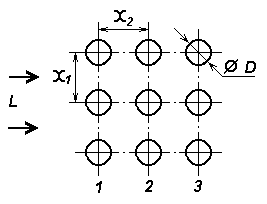 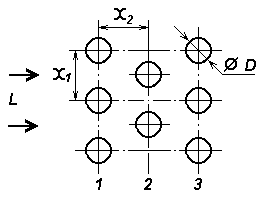 а)б)                    а – коридорная компоновка; б – шахматная компоновка.        Рисунок 2.1 – Схемы компоновки блока ТЭНов                    а – коридорная компоновка; б – шахматная компоновка.        Рисунок 2.1 – Схемы компоновки блока ТЭНовНапряжение,          В    Вид сетиКоэффициент с для проводовКоэффициент с для проводовКоэффициент с для проводовНапряжение,          В    Вид сетимедныхалюми-ниевыхстальных380/220Трехфазная с нулевым проводом77,046,010,0380/220Двухфазная с нулевым проводом34,020,04,5220Двухпроводная переменного или постоянного тока12,87,71,7ШифрТиповой проектКомпоновка ТЭНов1801-2-129.91коридорная2801-2-37.84шахматная3801-2-45.84коридорная 4801-2-52.85шахматная5801-2-68.86коридорная6801-3-46.85шахматная7801-4-82.84коридорная8801-4-86.84шахматная9801-4-90.85коридорная10801-4-91.85шахматная11801-4-92.85коридорная12801-4-102.86шахматная13802-2-43.91коридорная14802-3-40.91шахматная15805-2-55.85коридорная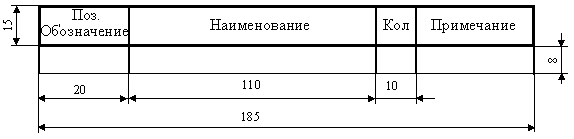 ЗданияОбъем зданий V,тысм3Удельные отопительные характеристики, Вт/(м3оС)Удельные отопительные характеристики, Вт/(м3оС)Внутренняя расчетная температура,tВ, оСЗданияОбъем зданий V,тысм3отопителная, qОвентиляционная,qВВнутренняя расчетная температура,tВ, оС12345Помещения для содержания к.р.с.:           молодняка (телятники)             <100,2911,39612-15     взрослых животных                 <100,1741,04710 Помещения для содержания свиней:           молодняка                         <50,4071,28020     взрослых животных                 <50,1741,10516-20Овчарни                               <100,1050,6403-5Помещения для содержания птицы         <100,7561,39614-30Вид и группа животныхживаямасса,кгНормы выделений на одну головуНормы выделений на одну головуНормы выделений на одну головуВид и группа животныхживаямасса,кгпотокасвободнойтеплоты, Втуглекислоты,л/чводяныхпаров, г/ч12345Коровы сухостойные и нете-40043779250ли за два месяца до отела            600565120323Коровы лактирующие     40046387265(с удоем 10 л)                          500530110303600592134338Коровы лактирующие     40051592295(с удоем 15 л)                          500587116336600651139373Телята в возрасте до 6 мес40591034801412681120183421051602155012312345Молодняк от 6 месяцев и 14022435128старше 2002794416030036262207Хряки-производители            100247  44142300433  78250Матки холостые и 100204  36117 супоросные200271  49156Матки тяжелосупоросные  100242  43139(за 7...10 дней до опороса)        150284  51164200321 58180Матки подсосные с 100488 88282поросятами 150558100320200646115370Поросята  до двухмесячно-   10  72  13  42го возраста                         15  92  16  53Поросята - отъемыши              20102  18  60  30121  22  70Ремонтный и откормочный          50155  28  89молодняк                         80215  39124120263  47151Взрослые свиньи на 100265  48153откорме 200351  63202300463  83267Температура воздухав помещенииtВ,  оСКоэффициенты kt для определения количестваКоэффициенты kt для определения количестваКоэффициенты kt для определения количестваКоэффициенты kt для определения количестваТемпература воздухав помещенииtВ,  оСсвободной теплоты, выделяемойсвободной теплоты, выделяемойводяных паров, выделяемыхводяных паров, выделяемыхТемпература воздухав помещенииtВ,  оСсвободной теплоты, выделяемойсвободной теплоты, выделяемойводяных паров, выделяемыхводяных паров, выделяемыхТемпература воздухав помещенииtВ,  оСкрупнымрогатымскотомсвиньямикрупнымрогатымскотомсвиньями- 51,431,590,670,7201,211,250,760,85+ 51,121,080,860,98+ 101,001,001,001,00+ 150,850,861,241,13+ 200,630,671,701,50      Вид  птицы               живаямасса,кгНормы выделений на 1 кг живой массы птицыНормы выделений на 1 кг живой массы птицыНормы выделений на 1 кг живой массы птицы      Вид  птицы               живаямасса,кгпотокасвободнойтеплоты, Втуглекислоты,л/чводяныхпаров, г/чКуры яичных пород (в клетках)  1,5…1,76,81,544,50Куры мясных пород (на полу)    3,0…3,55,91,443,75Индейки                        6,0…7,04,81,324,20Утки                           3,57,91,115,70Гуси                           5,0…6,02,91,003,00Температуравоздуха в помещении, tВ оСКоэффициенты kt для определения количестваКоэффициенты kt для определения количестваТемпературавоздуха в помещении, tВ оСсвободной теплотыуглекислоты и водяных паров81,100,90121,050,90161,001,00201,001,00241,051,05281,101,22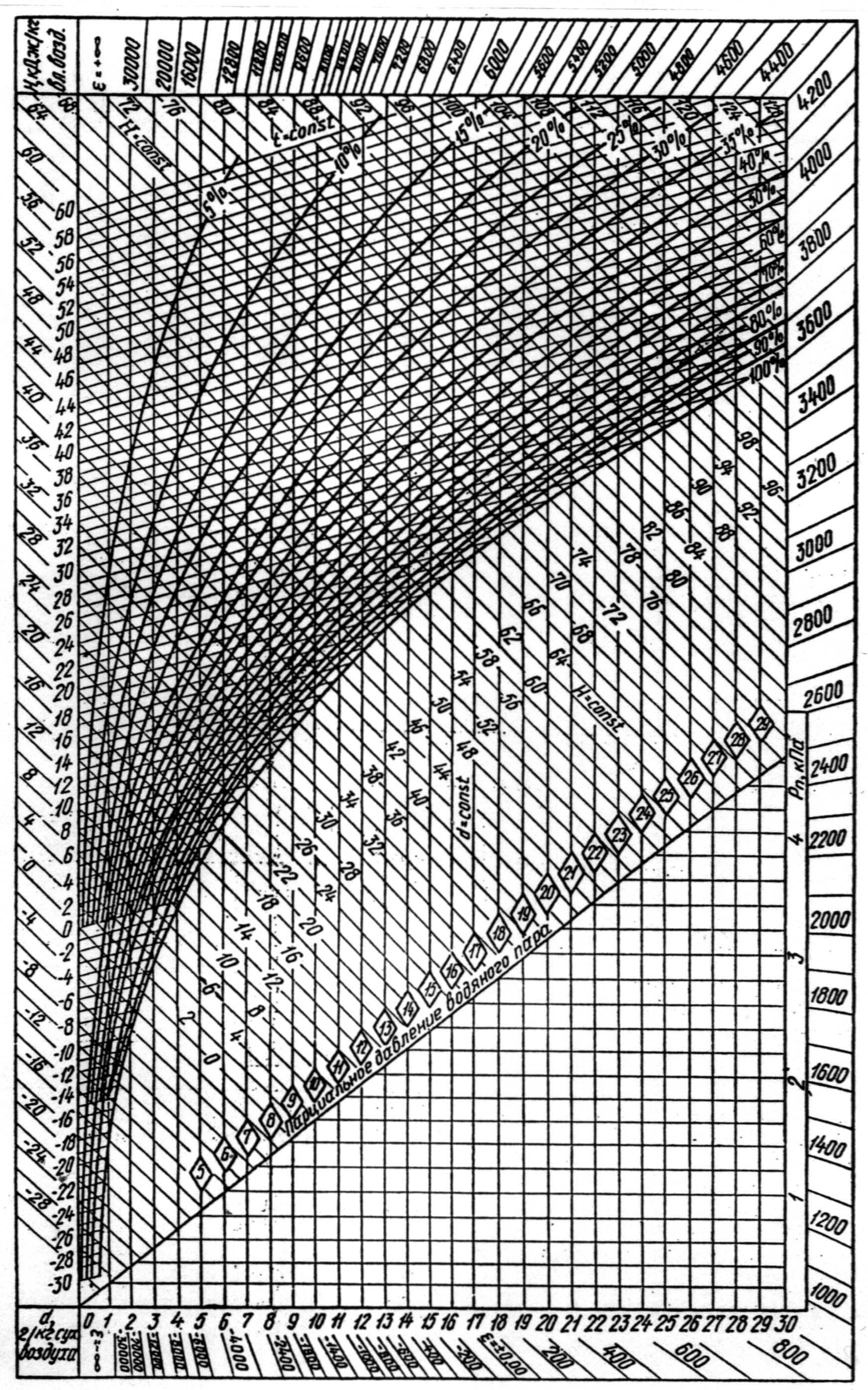 ОбозначениеМощность, кВтРазвернутая длина, смДиаметр,ммТЭН 60 В 13/1,0 К 2201,006013ТЭН 60 В 13/1,0 О 2201,006013ТЭН 60 А 13/0,5 К 2200,506013ТЭН 73 В 13/2,5 К 220 2,507313ТЭН 73 В 13/2,0 К 220  2,007313ТЭН 80 В 13/1,25 К 2201,258013ТЭН 80 В 13/1,25 О 2201,258013ТЭН 80 В 13/2,0 К 2202,008013ТЭН 100 А 16/1,6 К 2201,6010016ТЭН 80 В 13/1,25 О 2201,258013ТЭН 100 В 13/1,0 К 2201,0010013ТЭН 120 А 13/2,5 К 2202,5012013ТЭН 120 С 13/1,6 К 3801,6012013ТЭН 137 D 8,0/1,5К 2201,501378ТЭН 140 В 16/3,5 К 220 2,0014016ТЭН 145 С 13/2,0 К 2202,0014513ТЭН 150 Е 13/2,0 К 2202,0015013ТЭН 170 Д 13/2,0 К 2202,0017013ТЭН 173 А 13/3,0 К 2203,0017313ТЭН 200 Д 13/2,5 К 2202,5020013ТЭН 200 Е 16/2,5 К 2202,5020016ТЭН 200 С 13/3,15 К 2203,1520013